ПРОЕКТ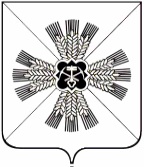 РОССИЙСКАЯ ФЕДЕРАЦИЯ КЕМЕРОВСКАЯ ОБЛАСТЬПРОМЫШЛЕННОВСКИЙ МУНИЦИПАЛЬНЫЙ РАЙОНСОВЕТ НАРОДНЫХ ДЕПУТАТОВ ЛЕБЕДЕВСКОГО СЕЛЬСКОГО ПОСЕЛЕНИЯ 3-ий созыв ,  –е заседаниеР Е Ш Е Н И Еот  декабря  . № с.ЛебедиО принятии администрацией Лебедевского сельского поселения осуществления части полномочий администрации Промышленновского муниципального района на 2018 годВ соответствии со статьей 72 Земельного кодекса Российской Федерации , часть 4 статьи 14 Федерального закона от 06.10.2003 №131-ФЗ «Об общих принципах организации местного самоуправления в Российской Федерации», на основании решения Совета народных депутатов Промышленновского муниципального района от 30.11.2017г. №     «О передаче администрацией Промышленновского муниципального района осуществления части своих полномочий органам местного самоуправления сельских поселений, входящих в состав муниципального образования «Промышленновский муниципальный район» на 2018 год», Уставом муниципального образования «Лебедевское сельское поселение», Совет народных депутатов Лебедевского сельского поселенияРЕШИЛ:Принять от администрации Промышленновского муниципального района на 2018 год осуществление части полномочий в соответствии с Федеральным законом от 06.10.2006г №131-ФЗ «Об общих принципах организации местного самоуправления в Российской Федерации», предусмотренных пунктом 20 части 1 статьи 14, в части осуществления муниципального земельного контроля в границах поселения2. Заключить соглашение о передачи администрацией Промышленновского муниципального района осуществления части своих полномочий администрации Лебедевского сельского поселения.3. Настоящее решение подлежит обнародованию на информационном стенде администрации Лебедевского сельского поселения и размещению в информационно-телекоммуникационной сети Интернет администрации Промышленновского муниципального района странице Лебедевского сельского поселения.4. Контроль за исполнением настоящего решения возложить на комиссию по вопросам бюджета, налоговой политики и финансам (Мокшина С.Н).5. Настоящее решение вступает в силу со дня подписания и распространяет свою силу на правоотношения, возникшие с 01.01.2018 года.          ПредседательСовета народных депутатовЛебедевского сельского поселения                                             И.Ю.Мясоедов                Глава Лебедевского сельского поселения                                             И.Ю.МясоедовСОГЛАШЕНИЕо передаче Администрацией Промышленновского муниципального района осуществления части своих полномочий Администрации Лебедевского сельского поселенияпгт. Промышленная                                                    от «____»______2017 годаАдминистрация Промышленновского муниципального района, именуемая в дальнейшем «Администрация района», в лице главы Промышленновского муниципального района Дениса Павловича Ильина, действующего на основании Устава, с одной стороны, и администрация Лебедевского сельского поселения, именуемая в дальнейшем «Администрация поселения», в лице главы Лебедевского сельского поселения Игоря Юрьевича Мясоедова, действующего на основании Устава, с другой стороны, на основании решения Совета народных депутатов Промышленновского муниципального района от 30.11.2017 №         «О передаче администрацией Промышленновского муниципального района осуществления части своих полномочий органам местного самоуправления сельских поселений, входящих в состав муниципального образования «Промышленновский муниципальный район» на 2018 год», именуемые в дальнейшем «Стороны», заключили настоящее Соглашение о нижеследующем.1.ПРЕДМЕТ СОГЛАШЕНИЯРуководствуясь п.4 ст.14 Федерального закона от 06.10.2003 №131-ФЗ (ред.от 25.12.2012) «Об общих принципах организации местного самоуправления в Российской Федерации» передать от администрации Промышленновского муниципального района органам местного самоуправления Лебедевского сельского поселения на 2016 год часть полномочий в соответствии с Федеральным законом от 06.10.2006 №131-ФЗ «Об общих принципах организации местного самоуправления в Российской Федерации», предусмотренных п.20 ч.1 ст.14, в части 1.1 осуществления муниципального земельного контроля в границах поселенияПРАВА И ОБЯЗАНОСТИ СТОРОН2.1. Администрация района:2.1.1. Обязуется передать в безвозмездное пользование имущество, необходимое для осуществления полномочий, указанных в п.1.1, настоящего Соглашения, в порядке установленном действующим законодательством.2.1.2. Осуществляет ежемесячно передачу межбюджетных трансфертов, необходимых для переданных полномочий в разрезе целевых назначений;2.1.3. Вправе осуществлять контроль за осуществлением  Администрацией поселения полномочий, указанных в п.1.1 настоящего Соглашения, путем рассмотрения ежеквартальных отчетов Администрации поселения об осуществлении переданных ей полномочий, получения документов, связанных с осуществлением полномочий, указанных в п.1.1 настоящего Соглашения.2.2. Администрация поселения:2.2.1. Осуществляет полномочия, указанные в п.1.1 настоящего Соглашения, в соответствии с действующим законодательством и в пределах выделенных на эти цели материальных ресурсов;2.2.2. Ежеквартально, до 10 числа месяца следующего за истекшим кварталом, предоставляет в Администрацию района отчет об осуществлении переданных ей полномочий.2.2.3. Предоставляет Администрации района на основании письменных запросов документы, связанные с осуществлением полномочий, указанных в п.1.1. настоящего Соглашения.2.2.4. Вправе дополнительно использовать собственные материальные ресурсы и финансовые средства для осуществления полномочий, указанных в п.1.1. настоящего Соглашения, в случаях и в порядке, предусмотренных Уставом Лебедевского сельского поселения.ПОРЯДОК ОПРЕДЕЛЕНИЯ ОБЪЕМА МЕЖБЮДЖЕТНЫХ ТРАНСФЕРТОВ3.1. Формирование, перечисление и учет межбюджетных трансфертов, предоставляемых из бюджета муниципального образования Промышленновского муниципального района бюджету муниципального образования «Лебедевское сельское поселение» на реализацию полномочий, указанных в п.1.1. настоящего Соглашения, осуществляется в соответствии с бюджетным законодательством Российской Федерации.3.2. Размер межбюджетных трансфертов, предоставляемых из бюджета муниципального образования «Промышленновский муниципальный район» в бюджет муниципального образования «Лебедевское сельское поселение», определяется в соответствии с расчетом части затрат на содержание уполномоченных отделов Администрации поселения, согласно приложению №1 к настоящему соглашению, и утверждается решением Совета народных депутатов Промышленновского муниципального района «О районном бюджете на 2018 год» по полномочию, указанному в п.1.1 настоящего Соглашения.ОТВЕТСТВЕННОСТЬ СТОРОН4.1. Администрация поселения несет ответственность в соответствии с действующим законодательством за осуществление полномочий, указанных в п.1.1 настоящего Соглашения, в пределах выделенных на эти цели материальных ресурсов и финансовых средств.4.2. Администрация района несет ответственность в соответствии с Бюджетным кодексом Российской Федерации за своевременное и полное выделение материальных и финансовых ресурсов на реализацию полномочий, указанных в п.1.1. настоящего Соглашения.4.3. Администрация поселения несет ответственность в соответствии с Бюджетным кодексом Российской Федерации за нецелевое использование средств, полученных из бюджета муниципального образования «Промышленновский муниципальный район» на реализацию полномочий, указанных в п.1.1. настоящего Соглашения.4.4. Администрация района несет ответственность в соответствии с Бюджетным кодексом Российской Федерации за не перечисление, неполное перечисление либо несвоевременное перечисление средств в бюджет муниципального образования «Лебедевское сельское поселение» на реализацию полномочий, указанных в п.1.1. настоящего Соглашения.СРОК ДЕЙСТВИЯ И ПОРЯДОК ПРЕКРАЩЕНИЯ СОГЛАШЕНИЯ5.1. Настоящее Соглашение вступает в силу с «1» января 2018 года и действует до «31» декабря 2018 года.5.2. Досрочное прекращение настоящего Соглашения возможно по инициативе любой из сторон при условии обоснования невозможности осуществления Администрацией поселения полномочий, указанных в п.1.1 настоящего Соглашения.Основание для досрочного прекращения настоящего Соглашения является соответствующее решение Совета народных депутатов Промышленновского муниципального района.Действие настоящего Соглашения прекращается в срок, установленный соответствующим решением Совета народных депутатов Промышленновского муниципального района.В случае, если соответствующим решением не установлен конкретный срок прекращения осуществления Администрацией поселения полномочий, указанных в п.1.1. настоящего Соглашения, действие настоящего Соглашения  прекращается с первого числа месяца, следующего за месяцем, в котором соответствующее решение Совета народных депутатов Промышленновского муниципального района вступило в силу.ПРОЧИЕ УСЛОВИЯ6.1. Внесение изменений и дополнений в настоящее Соглашение возможно по инициативе любой из Сторон. Условием внесения изменений в п.1.1. настоящего Соглашения в части прекращения осуществления Администрацией поселения одного или нескольких полномочий является наличие обоснования невозможности осуществления Администрацией  поселения данного или нескольких полномочий.Изменения и дополнения п.1.1 настоящего Соглашения осуществляется на основании соответствующих решений Совета народных депутатов  Промышленновского муниципального района.Все изменения и дополнения составляются в письменном виде и подписываются обеими Сторонами.6.2. По всем вопросам, не урегулированным настоящим Соглашением, Стороны руководствуются действующим законодательством.6.3. Настоящее Соглашение составлено в двух экземплярах по одному для каждой из Сторон.Глава Промышленновского                                 Глава Лебедевского сельскогомуниципального района                                      поселения_____________Д.П.Ильин                              _____________И.Ю.Мясоедов   М.П                                                               М.ПСОГЛАСОВАНО:                                                                  Приложение №1                                                                  к соглашению от «___»_______2017Глава Промышленновского                                 «О передаче администрациеймуниципального района                                                       Промышленновского                                                                    муниципального района______________Д.П. Ильин                                   осуществления части своих М.П                                                                          полномочий администрации  Лебедевского сельского поселения»от «___»_________2017гРАСЧЕТзатрат администрации Лебедевского сельского поселения на выполнение полномочий администрации Промышленновского муниципального района по п.20 ч.1 ст.14 Федерального закона от 06.10.2003 №131-ФЗ «Об общих принципах организации местного самоуправления в Российской Федерации»Затраты по территории:смета затрат на содержание специалистов администрации Промышленновского муниципального района на 2018год:№п/пНаименование территории Сумма затрат в год, тыс.руб.1Лебедевское СП2,4№п/пСтатьи затратСумма затрат в год, тыс.руб1Бумага2п*0,2=0,42Заправка катриджей2*0,3=0,63ГСМ (автомобиль ГАЗ, норма летн.11,7 л. на 100 км, норма зимн.13,8 л. на 100 км)43*32,5=1,4всего2,4